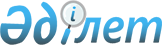 Қазақстан Республикасы Үкiметiнiң 1996 жылғы 25 маусымдағы N 790 қаулысына толықтыру енгiзу туралы
					
			Күшін жойған
			
			
		
					Қазақстан Республикасы Үкiметiнiң 1998 жылғы 12 наурыздағы N 204 Қаулысы. Күші жойылды - Қазақстан Республикасы Үкіметінің 2013 жылғы 5 тамыздағы № 796 қаулысымен

      Ескерту. Күші жойылды - ҚР Үкіметінің 05.08.2013 № 796 қаулысымен.      Қазақстан Республикасының Үкiметi қаулы етедi:

      "Республикалық мемлекеттiк кәсiпорындардың тiзбесi туралы" Қазақстан Республикасы Үкiметiнiң 1996 жылғы 25 маусымдағы N 790P960790_ қаулысына (Қазақстан Республикасының ПҮАЖ-ы, 1996 ж., N 29, 256-құжат) мынадай толықтыру енгiзiлсiн:     көрсетiлген қаулымен бекiтiлген Республикалық мемлекеттiк кәсiпорындардың тiзбесi мынадай мазмұндағы тараумен толықтырылсын:      "Қазақстан Республикасы Президентiнiң Iс

                басқармасы     462   "Қазақстан Республикасының

            Президентi Iс басқармасының

            автошаруашылығы: республикалық

            мемлекеттiк кәсiпорны

            (шаруашылық жүргiзу құқығында)

                                                  Ақмола қаласы     463    Қазақстан Республикасының

            Президентi Iс басқармасының

            "Қазақстан Республикасының

            Президентi Әкiмшiлiгiнiң,

            Парламентi және Үкiметi

            әкiмшiлiк ғимараттарына

            қызмет көрсету жөнiндегi

            дирекциясы" республикалық

            мемлекеттiк кәсiпорны

            (шаруашылық жүргiзу құқығында)

                                                   Ақмола қаласы     464    Қазақстан Республикасының

            Президентi Iс басқармасының

            "Материалдық-техникалық

            қамтамасыз ету базасы"

            республикалық мемлекеттiк

            кәсiпорны (шаруашылық

            жүргiзу құқығында)

                                                    Ақмола қаласы     465    Қазақстан Республикасының

            Президентi Iс басқармасының

            "Ақмола қаласындағы

            мемлекеттiк резиденциялар

            дирекциясы" республикалық

            мемлекеттiк кәсiпорны

            (шаруашылық жүргiзу құқығында)

                                                     Ақмола қаласы".      Қазақстан Республикасының

      Премьер-Министрi
					© 2012. Қазақстан Республикасы Әділет министрлігінің «Қазақстан Республикасының Заңнама және құқықтық ақпарат институты» ШЖҚ РМК
				